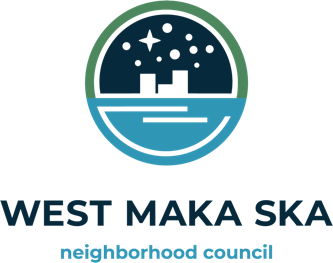 MEETING TO BE DONE ONLINE VIA ZOOMMonthly board meeting, 6PM, May 10, 2022Topic: WMSNC May Meeting
Time: May 10, 2022 06:00 PM Central Time (US and Canada)

Notetakers: Bob Gordon and David StougaardBoard members Attendees: Tim Knight, Bob Gordon, Richard Logan, John Bordwell, Leyden Iraheta, Lynette Davis, Megan Betterman, Melanie Fehlberg, David StougaardAbsent: Allan Campbell, Tim Walker Resident attending: Jeremy StaabGuest Speakers:	Linea Palmisano, City councilmember			Angela Anthony, City of Minneapolis – Office of Emergency Management				Alyssa Wendorf, Whole FoodsWelcome from the ChairApproval of April minutes	Motion to approve: Richard Logan	Second: John BordwellTreasurer’s Report  	Big item is the neighborhoods loan to Propel Nonprofit is getting repaid on May 20, 2022 in the amount of $182,408.  Bob Cooper with the City will be touch letting us know what will happen to the these funds and if and how they can next be used. To discuss need to separate activity items on Michelle’s timecardMotion to Approve – John BordwellApproved – Bob GordonCoordinator’s ReportBanner update  		City is now saying banners are too large – working with city and company so project is in limboTabio event recap: He was honored and wish his mother could have seen the presentation.  We got 14 new residents names and contact informationGot 14 new resident emails now added to our email listGuest Speakers	Angela = Office of Emergency Management			Build resiliency in preparedness and outreach			Office of Emergency Management – 10 employees	Prevents, mintages and helps coordinated recovery from incidents and eventsWhat to prepared for:  all-hazards = EOP Emergency Operations Plan. Hazard Identification and Risk Assessment.		Cyber attacks		Extreme temperatures		Wind events		Precipitation events		Hazmat 		Pandemic		Civil UnrestAsks what city is most at risk of: tornado, flooding, severe weather.Most likely: cyber attack, extreme temperatures, wind events (tornado and straight line wind). Precipitation events, hazmat (hazardous material), pandemic, civil unrest (before 2020 this was not on the list).Can do a two-hour preparedness workshop. Stay informed/Have a Plan/Have a kit.Stay informed: phone apps to send notification. Emergency alerts. Get family/friends to opt in. 311 Get. FEMA app, Red Cross, The Weather Channel. Can get really localized weather. (Richard suggests Citizen).Have a plan: Write it down. Where to get information. Where to go to if we have to leave. Have multiple destinations. Shelter in place 72 hours with no power. Start small. How to reach people. Does someone have a land line. Need an out of town contact in case of cell phone towers issues. Anyone have specific needs (meds). All destinations have plan and can reach each other. If one can leave or stay? Do whatever seems safest. Most likely issue: evacuation due to a fire. (Linea has joined.)Have a kit. (may have more than one). A go bag if you have to leave. A shelter in place kit. First aid, chargers, battery packs, cleaning and sanitizing supplies, weather radio, (don't store batteries in flashlights). PPE. meds, etc. Water filter!  Kit will always be unfinished. Plan should have location of important documents. Melanie suggests having doing a presentation. Can do a two-hour workshop. Can seem overwhelming. look at do1thing.com (do one thing per month).Make reminders. Use calendar on phone. (Don't remember, write it down). Every 6 months review plan and kit.Household Preparedness Plan – 1) stay informed 2) Have a plan 3) Have a kitPhones – opt-in to alerts – sign up for 311 at minneapolism.gov – download FEMA and First aid apps – Plan – how to stay informed, what if you need leave?  Are you prepared to shelter in place for up to 72 hours = How will you reach people – you need to have out of town contacts = do you have any specific needs?  Make sure everyone knows Google emergency supplies for list of items – water filter, Good Websites:Ready.gov – FEMAS websiteDo1Thing.com – real life emergency preparedness professionalsResources: Red Cross, Ready Wrigley. Know your neighbors angela.Antonry@minneapolismn.gov.	Linea	City Ops Manual is updated every 5 years and is in process of being updated currently		City is much better with people’s pets in emergencies		Enjoyed My Burger EventContractor putting in the fiber optic line hit a gas line – situation resulted in some evacuations for the day – no injuries and repair completed by early evening Safety in Wholefood/MGM parking lot – will get Behavioral Unit information to businesses which is currently available during weekdays onlyCommittee UpdatesCommunications, Outreach, and Events (COE)Spring event Recap of My Burger event from May 9 – felt successful with a lot of people there – Tim and Bob will send thank notes to officials and owner of My Burger managerThanks everyone who showed up and worked on it. Garbage pickup Sundays May 1st and May 8th – turnout was light but Tim hopes to do one a month through OctoberBob to send emails to Megan.GreenspaceMural – how much money we can use from Equitable Engagement  Fund to pay towards muralConcern regarding the Compensation for artist and still bid out for the art work.  Next meeting May 17 at Bakken starting at 6:00 pm – everyone is invited  Bird and Bee Garden design and implementation has target range of $60K. No venders doing proposals will commit to a price until there plan is approved.   Artist who created the Minnehaha Bunny is in Barber who did it in 2002 for $60,000, contacted Colleen of Park BoardSaw another sculpture in SLP.Tree trust follow up – last stage of buckthorn removal is scheduled for this fall (Oct or Nov)Equitable Engagement How to utilize and spend funds- roughly $50k – just can’t use it for foodPotential nonprofit partners – where we fund items we can do and have a partner who would pay for things we can’tMagnets or canvas bags to help with branding, welcome package. $400 for whistles. Perhaps discuss with Angela. Not sure what it might be yet. Would like to decide by next month as to what things might be.Need for new lead – keep looking for nonprofits to partner withSafetyGuest speaker: Alyssa Wendorf, Whole Foods – told us about a person agitated in the Parking Lot that went on a tirade and how it was resolved.  There was an incident (man in parking lot a lengthy tirade. Try to assault people in vehicles. Expletives.) Able to handle it locally.  Was making threats but was not actually a threat. Bob talked about lights not on – park board.  Safety Walks - Trim bushes. And deal with lights on West Bde Maka Ska Blvd.Richard is pushing for whistles Bob suggested talking to Angela about possible safety item to give away at one of her seminarsOther safety: State Patrol will be helping MPD. Richard: Salute to We Push for Peace. WPFP does not go into the parking lot. Regency is responsible for parking lot.Equitable Engagement Miscellaneous TopicsVisitor Jeremy Staab, works for ArtSpace. Melanie: Can we use EE dollars on the Mural? Need to ask. Need to talk about compensation for Sebastian.Communication methods among council membersSlack vs email – frequency, etc. –Michelle will provide information regarding SlackEmail chains are getting out of handMotion to adjourn: 	Dave StougaardSecond:			 Bob GordonMeeting Adjourned  7:48 Next Meeting –June 14thth • 6:00pm • Virtually on Zoom 